Proszę uważnie przeczytać zamieszczone instrukcje (I①-I④). Pytania oznaczone na czerwono są obowiązkowe. Dziękujemy za wypełnienie ankiety!Kod pocztowy zamieszkania i państwo__________________________________________________Nr ID z poprzednich lat lub wymyślone dla potrzeb tej ankiety hasło identyfikacyjne 	___________________________Adres email	_____________________________________________________________________________________❶ W celu określenia położenia Pana/i głównej pasieki proszę podać:nazwę miasta/wsi w pobliżu pasieki           ______________________ ___________________________________i  kod pocztowy miejsca postoju pasieki (lub kod pocztowy w pobliżu)  i województwo        __________________❷ Ile pasiek Pan/i posiada?❸ Jeżeli jest to więcej niż jedna pasieka czy wszystkie położone są  w odległości do 15 km od siebie? (Jeżeli jest to tylko jedna pasieka proszę odpowiedzieć tak)   a) tak   		b) nie  		c) nie wiemI① Liczba rodzin, straty i stan rodzin po zimie. Za zimę proszę uważać okres od zakończenia przygotowania do zimowli do wystąpienia pierwszych pożytków. Celem ankiety jest zebranie informacji dotyczących rodzin produkcyjnych. Za rodzinę produkcyjną proszę uważać  taką, w której jest matka bez widocznych wad, a rodzina jest wystarczająco silna aby zapewnić zbiór miodu.❹ Ile rodzin produkcyjnych miał/a Pan/i przed zimą 2020-2021 (tzn. zostało zazimowanych)?I② Kolejne pytania dotyczą liczby rodzin utraconych. Za utraconą rodzinę proszę uważać rodzinę zamarłą (całkowicie lub zredukowaną do kilkuset pszczół), LUB utraconą z powodu naturalnych zagrożeń, LUB ŻYWĄ, ale w której istnieje problem z matką (np. matka trutowa lub brak matki), którego nie da się rozwiązać. KAŻDA Z UTRACONYCH  RODZIN POWINNA BYĆ WYKAZANA TYLKO W JEDNEJ Z TYCH TRZECH KATEGORII. ❺  Ile z tych zazimowanych rodzin (❹) utracono ponieważ mimo iż były ŻYWE, to stwierdzono u i nich niemożliwy do rozwiązania problem z matką. Jeżeli nie było takich rodzin proszę wstawić „0”❻ Ile z tych zazimowanych rodzin (❹) utracono (zginęło) z powodu naturalnych zagrożeń (pożar, powódź, niedźwiedzie, itp.)?    ❼ Ile z tych zazimowanych rodzin (❹) utracono,  ponieważ w trakcie zimy zamarły (uwzględniając też te które „zniknęły”)?❽   Ile z zamarłych rodzin (❼) …… nie miało pszczół lub były jedynie pojedyncze martwe pszczoły  w ulu lub przed ulem? … miało martwe robotnice w komórkach przy jednoczesnym braku pokarmu w ulu? ❾ Ile z zazimowanych rodzin (❹) było po zimie 2020-2021 słabych, mimo iż  matki nie wykazywały problemów?I③ Chcielibyśmy obliczyć wzrost /spadek liczby rodzin w ciągu roku, więc jeśli posiadał/a Pan/i rodziny wiosną 2020 r. i pamięta Pan/i ile, proszę odpowiedzieć na dwa kolejne pytania, uważając za wiosnę początek wylatywania pszczół na pożytki:	❿  Ile rodzin produkcyjnych miał/a Pan/i:                   	a) wiosną 2020 r. (zeszły rok)?    						 	b) wiosną 2021 r.?I④  Sytuacja w rodzinach, otoczenie pasieki oraz gospodarka pasieczna	 ⓫  Ile z zazimowanych rodzin miało w 2020 r. nowe matki? ⓬ W porównaniu do sytuacji występującej zwykle w pasiece problem z matkami obserwowany w 2020 r. w rodzinach był:	              		a) większy	b) normalny	c) mniejszy	d) nie wiem ⓭ Rodziny z nowymi matkami w porównaniu do rodzin, w których były obecne stare matki przezimowały:                                              	a) lepiej         	b) tak samo    	c) gorzej           	d) nie wiem   ⓮ W ilu ulach rodzin, które przeżyły obecne były ślady silnej biegunki (znaczne ilości kału)?    ⓯ W  sezonie 2020 transportowałam/em przynajmniej raz rodziny na pożytki w celu produkcji miodu 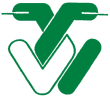 lub świadczenia usług zapylania	              a) tak             	b) nie               	c) nie wiem⓰  Średnio, jaki procent plastrów wymienił/a Pan/i w rodzinie w 2020 r.?		                                                   a) 0%	         	b) 1-30%          	c) 31-50%	d) więcej niż 50%⓱ Czy wymienione pożytki w 2020 r. były wykorzystywane przez większość Pana/i rodzin? 		sady			a) tak	        	b) nie	      	c) nie wiem  		rzepak	 	              a) tak	        	b) nie	      	c) nie wiem  		kukurydza	              a) tak	        	b) nie	      	c) nie wiem  		słonecznik		a) tak	        	b) nie	      	c) nie wiem  		wrzos			a) tak	        	b) nie	      	c) nie wiem		nawłoć			a) tak	        	b) nie	      	c) nie wiem		spadź                                a) tak                  b) nie                  c) nie wiem ⓲ Czy w okresie kwiecień 2020 - marzec 2021 badał/a Pan/i stopień porażenia warrozą w swoich rodzinach pszczelich?                            a) tak             	b) nie                	c) nie dotyczy ⓳Czy w okresie kwiecień 2020 - marzec 2021 zwalczał/a Pan/i warrozę  w swoich rodzinach pszczelich?                                                      a) tak              	b) nie               	 c) nie wiem/nie dotyczy      Jeżeli w pasiece w sezonie 2020 wystąpiły objawy nasuwające podejrzenie ostrego zatrucia pszczół (nagłe pojawienie się przed wylotkami większości uli dużej liczby martwych lub porażonych pszczół) to w jakim to było miesiącu/miesiącach?      Czy w trakcie sezonu pszczelarskiego 2020/2021 zauważył/a Pan/Pani pszczoły ze zdeformowanymi skrzydłami? (objaw obecny przy wirusie zdeformowanych skrzydeł, który rozprzestrzenia się przez warrozę)            a) nie              b) u pojedynczych osobników        c) u wielu osobników      d) nie wiem  ⓴Proszę zaznaczyć w jakich miesiącach (w okresie kwiecień 2020 - marzec 2021) monitorował/a Pan/i stopień porażenia rodzin warrozą i wskazać  kiedy rozpoczął/ęła konkretny zabieg przeciwwarrozowy w rodzinach produkcyjnych Metoda/ProduktMiesiąc, w którym dane zabiegi lecznicze rozpoczęto: Miesiąc, w którym dane zabiegi lecznicze rozpoczęto: Miesiąc, w którym dane zabiegi lecznicze rozpoczęto: Miesiąc, w którym dane zabiegi lecznicze rozpoczęto: Miesiąc, w którym dane zabiegi lecznicze rozpoczęto: Miesiąc, w którym dane zabiegi lecznicze rozpoczęto: Miesiąc, w którym dane zabiegi lecznicze rozpoczęto: Miesiąc, w którym dane zabiegi lecznicze rozpoczęto: Miesiąc, w którym dane zabiegi lecznicze rozpoczęto: Miesiąc, w którym dane zabiegi lecznicze rozpoczęto: Miesiąc, w którym dane zabiegi lecznicze rozpoczęto: Miesiąc, w którym dane zabiegi lecznicze rozpoczęto: Miesiąc, w którym dane zabiegi lecznicze rozpoczęto: Miesiąc, w którym dane zabiegi lecznicze rozpoczęto: Miesiąc, w którym dane zabiegi lecznicze rozpoczęto:   ⓴Proszę zaznaczyć w jakich miesiącach (w okresie kwiecień 2020 - marzec 2021) monitorował/a Pan/i stopień porażenia rodzin warrozą i wskazać  kiedy rozpoczął/ęła konkretny zabieg przeciwwarrozowy w rodzinach produkcyjnych Metoda/Produkt202020202020202020202020202020202020202120212021202120212021  ⓴Proszę zaznaczyć w jakich miesiącach (w okresie kwiecień 2020 - marzec 2021) monitorował/a Pan/i stopień porażenia rodzin warrozą i wskazać  kiedy rozpoczął/ęła konkretny zabieg przeciwwarrozowy w rodzinach produkcyjnych Metoda/Produkt    Kwiecień    Maj    Czerwiec                   Lipiec    Sierpień    Wrzesień    Październik    Listopad    Grudzień    Styczeń     Luty       Luty       Marzc    MarzcBadanie stopnia porażenia przez Varroa destructorWycinanie czerwiu trutowegoHipertermia (stosowanie wysokiej temperatury)Inna metoda biotechniczna (np. plastry pułapki, całkowite usuwanie czerwiu, izolowanie matki)Kwas mrówkowy – krótkoterminowo (do 3 dni)Kwas mrówkowy – długoterminowo Kwas szczawiowy – nakrapianie(Oxybee, Varromed)Kwas szczawiowy – sublimacja (odparowanie)Kwas szczawiowy – w formie paskówTymol (np. Apiguard, ApilifeVar, Thymovar)Flumetryna (np. Bayvarol, PolyVar Yellow)Amitraz w paskach (Biowar, Apivar)Ile pasków na ul wprowadzono i jak długo w ulu pozostawały?Amitraz – tabletki do odymiania (Apiwarol)Ile razy i w jakich odstępach przeprowadzano odymianie?Inny produkt chemiczny (……………………………………………..)Inna metoda (……………………………………………………………….)